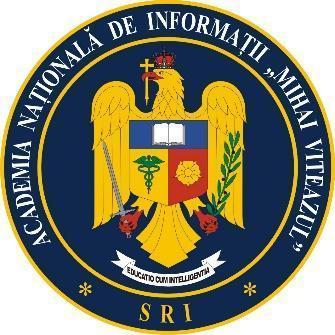 ACADEMIA NAȚIONALĂ DE INFORMAȚII „MIHAI VITEAZUL”ȘCOALA DOCTORALĂ 
INFORMAȚII ȘI SECURITATE NAȚIONALĂPROCEDURADE CONSTITUIRE A DOSARULUI DE ABSOLVIRE 
ȘI DE SUSȚINERE PUBLICĂ A LUCRĂRII ȘTIINȚIFICE DE ABSOLVIRE ÎN PROGRAMUL 
POSTDOCTORAL DE CERCETARE AVANSATĂBucurești, 20221. Baza legalăConstituirea dosarului de absolvire și susținerea publică a lucrării științifice de absolvire se desfășoară în baza se desfășoară în baza:Legea educației naționale nr. 1/2011, cu modificările și completările ulterioare;HG nr. 681/2011, privind aprobarea Codului studiilor universitare de doctorat, cu modificările și completările ulterioare;Ordinul MEC nr. 5229/2020 privind pentru aprobarea metodologiilor referitoare la acordarea atestatului de abilitare, acordarea titlului de doctor, precum și la soluționarea sesizărilor cu privire la nerespectarea standardelor de calitate sau de etică profesională, inclusiv cu privire la existența plagiatului, în cadrul unei teze de doctorat;Regulamentul de organizare și de desfășurare a programelor postdoctorale de cercetare avansată;Regulamentul de organizare și de funcționare a Școlii Doctorale Informații și Securitate Națională.2. ProceduraSusținerea publică a lucrării științifice de absolvire se face, de regulă, în semestrul 2 al programului postdoctoral de cercetare avansată, sau în perioada de prelungire a programului postdoctoral de cercetare avansată, sau în perioada de grație pentru redactarea și susținerea lucrării științifice de absolvire. Susținerea publică a lucrării științifice de absolvire presupune îndeplinirea obligatorie a următoarelor condiții: cercetătorul postdoctorat a realizat toate obiectivele programului individual de cercetare științifică avansată;cercetătorul postdoctorat a prezentat lucrarea științifică de absolvire comisiei de îndrumare în vederea avizării pentru susținerea publică;Dosarul de absolvire se constituie la secretariatul Școlii Doctorale ISN de către cercetătorul postdoctorat, de către coordonatorul științific și de către secretariatul Școlii Doctorale ISN.Pentru susținerea publică a lucrării științifice de absolvire, cercetătorul postdoctorat depune la Secretariatul Școlii Doctorale ISN solicitarea de constituire a Dosarului de absolvire în vederea susținerii publice a lucrării științifice de absolvire, conform modelului din Anexa DSP01, împreună cu lucrarea științifică de absolvire în format *.docx.Secretariatul Școlii Doctorale ISN introduce lucrarea științifică de absolvire în sistemul de verificare de similitudini, în termen de 3 zile, și obține raportul de similitudini al lucrării științifice de absolvire. Raportul de similitudini este analizat, de către coordonatorul științific și cercetătorul postdoctorat, prin raportarea valorilor obținute la valorile maximale ale coeficienților de similitudine acceptate de Școala Doctorală ISN.Dacă valorile coeficienților de similitudini ai lucrării științifice de absolvire sunt mai mari decât valorile maximale ale coeficienților de similitudine acceptate de Școala Doctorală ISN, coordonatorul științific face recomandări și îndrumări cercetătorului postdoctorat pentru încadrarea în valorile maximale ale coeficienților de similitudine acceptate de Școala Doctorală ISN. După ce cercetătorul postdoctorat realizează modificările sugerate de către coordonatorul științific, lucrarea științifică de absolvire este transmisă către Secretariatul Școlii Doctorale ISN și este supusă unei noi verificări de similitudini.Dacă valorile coeficienților de similitudine ai lucrării științifice de absolvire sunt mai mici decât valorile maximale ale coeficienților de similitudine acceptate de Școala Doctorală ISN și dacă coordonatorul științific consideră că nu mai sunt necesare modificări ale conținutului, lucrarea științifică de absolvire se consideră finalizată pentru susținere publică. Formatul *.pdf al lucrării științifice de absovire se transmite Secretariatului Școlii Doctorale ISN.Cercetătorul postdoctorat depune la Secretariatul Școlii Doctorale ISN următoare documente:declarația pe propria răspundere privind originalitatea conținutului lucrării științifice de absolvire, respectarea standardelor de calitate și etică profesională, conform modelului din Anexa DSP02;declarația privind opțiunea personală referitoare la stocarea lucrării științifice de absolvire în baza de date sistemantiplagiat.ro, conform modelului din Anexa DSP03;raportul de autoevaluare a activității studentului doctorand, conform modelului din Anexa DSP06;lista de lucrări publicate;lucrarea științifică de absolvire în format tipărit (minim 2 exemplare legate și copertate);traducerea autorizată a titlului lucrării științifice de absolvire în limba engleză;CV cercetător postdoctorat;un CD care conține următoarele documente în format *.pdf:lucrarea științifică de absolvire;rezumatul lucrării științifice de absolvire în limba română;rezumatul lucrării științifice de absolvire în limba engleză;lista de lucrări publicate și lista participărilor la conferințe (inclusiv exemplare scanate pentru publicații și conferințe);raportul de autoevaluare a activității cercetătorului postdoctorat (scanat inclusiv cu semnături);traducerea autorizată a titlului lucrării științifice de absolvire  în limba engleză;prezentare lucrării științifice de absolvire;chitanța de achitare a taxei de susținere publică a lucrării științifice de absolvire (dacă e cazul);Coordonatorul științific depune la dosarul de absolvire următoare documente:compunerea comisie de susținere publică a lucrării științifice de absolvire, avizată CSDISN, aprobată CSUD, conform modelului din Anexa DSP07;CV ale membrilor comisiei de susținere publică a lucrării științifice de absolvire.Secretariatul Școlii Doctorale depune la dosar de absolvire următoare documente:nota de primire a lucrării științifice de absolvire în format tipărit și în format *.pdf, conform modelului din Anexa DSP08;raportul de similitudine generat de sistemul sistemantiplagiat.ro, confirmat prin semnătură de coordonatorul științific și de cercetătorul postdoctorat;certificarea de  îndeplinire a obligațiilor din programul postdoctoral de cercetare avansată, conform modelului din Anexa DSP09.După avizarea în CSDISN și după aprobarea în CSUD a propunerii comisiei de susținere publică, Secretariatul Școlii Doctorale ISN redactează propunerea de Decizie a Rectorului ANIMV pentru numirea comisiei de susținere publică a lucrării științifice de absolvire, conform modelului din Anexa DSP10.Secretariatul Școlii Doctorale ISN atașează Hotărârile CSDISN și CSUD de avizare, respectiv de aprobare, a comisiei de susținere publică a lucrării științifice de absolvire la dosarul de absolvire.Secretariatul Școlii Doctorale ISN atașează raportul de similitudini confirmat prin semnătură de coordonatorul științific și de cercetătorul postdoctorat, la dosarul de absolvire.Secretariatul Școlii Doctorale ISN, în termen de 3 zile de la emiterea Deciziei Rectorului ANIMV de numire a comisiei de susținere publică a lucrării științifice de absolvire,  transmite spre președintele comisiei de susținere publică, spre referenții oficiali, spre coordonatorul științific și spre cercetătorul postdoctorat o informare despre aceasta, împreună cu următoarele documente:decizia Rectorului ANIMV privind numirea comisiei de susținere publică a lucrării științifice de absolvire;lucrarea științifică de absolvire în format *.pdf (exemplarul predat de cercetătorul postdoctorat pe CD);rezumatul lucrării științifice de absolvire în format *.pdf;raportul de similitudine confirmat prin semnătură de coordonatorul științific și de cercetătorul postdoctorat;valorile maximale ale coeficienților de similitudine acceptate de Școala Doctorală ISN;sistemul de criterii și indicatori de evaluare a lucrării științifice de absolvire, conform modelului din Anexa DSP11, respectiv din Anexa DSP12;modelul referatului de acceptare/neacceptare a lucrării științifice de absolvire, respectiv raportul de evaluare a lucrării științifice de absolvire, conform modelului din Anexa DSP13, respectiv din Anexa DSP14;declarația de conflict de interese și incompatibilități, conform modelului din Anexa DSP15;declarația de acord pentru activitatea on-line (dacă este cazul);documentele necesare pentru redactarea contractului individual pentru remunerarea activității.Referenții oficiali și coordonatorul științific au la dispoziție 30 de zile pentru a analiza și a evalua lucrarea științifică de absolvire, pentru a completa și a retransmite spre Secretariatul Școlii Doctorale ISN următoarele documente, semnate de aceștia, sub forma unor copii scanate sau a unor documente semnate electronic: referatul de acceptare/neacceptare a lucrării științifice de absolvire, respectiv raportul de evaluare a lucrării științifice de absolvire (Anexa DSP13, respectiv Anexa DSP14);declarația de conflict de interese și incompatibilități (Anexa DSP15);declarația de acord pentru activitatea on-line (dacă este cazul); contractul individual de muncă completat și semnat (referenții oficiali);copie după CI sau pașaport (referenții oficiali);adeverința de vechime în învățământul universitar sau în cercetarea științifică (referenții oficiali);adeverința apt medical pentru activități didactice (referenții oficiali).Secretariatul Școlii Doctorale ISN pune la dispoziția președintelui comisiei de susținere publică referatul de acceptare și rapoartele de evaluare ale lucrării științifice de absolvire, în termen de cel mult 3 zile de la primirea acestora. În situația în care toate cele patru documente de evaluare propun NEADMITEREA pentru susținerea publică și acordarea calificativului NESATISFĂCĂTOR, președintele comisiei de susținere publică consultă coordonatorul științific și membrii comisiei de susținere publică, constată că lucrarea este neconcludentă din punct de vedere științific, decide NEADMITEREA susținerii publice a lucrării științifice de absolvire și comunică această decizie directorului Școlii Doctorale ISN, conform modelului din Anexa DSP16.Coordonatorul științific va preciza cercetătorului postdoctorat elementele de conținut care trebuie să fie refăcute, în concordanță cu recomandările din referatul de neacceptare, respectiv din rapoartele de evaluare ale referenților oficiali. Pentru a doua susținere publică a lucrării științifice de absolvire procedurile se reiau cu aceeași comisie de susținere publică a lucrării științifice de absolvire.În situația în care cel puțin unul dintre cele patru documente de evaluare propun ADMITEREA pentru susținerea publică și acordarea calificativului EXCELENT, FOARTE BINE, BINE, sau SATISFĂCĂTOR, președintele comisiei de susținere publică consultă coordonatorul științific (care îl consultă pe cercetătorul postdoctorat) și membrii comisiei de susținere cu privire la data, ora și locul / modalitatea de susținere publică a lucrării științifice de absolvire, pe care o comunică directorului Școlii Doctorale ISN, conform Anexei DSP17.Data propusă trebuie să permită o perioadă de cel puțin 30 zile de studiere a lucrării științifice de absolvire la Biblioteca ANIMV și cel puțin 20 de zile de anunțare publică a activității de susținere publică. În termen de cel mult 3 zile de la primirea propunerii de admitere a lucrării științifice de absolvire pentru susținerea publică, Secretariatul Școlii Doctorale ISN întocmește Referatul preliminar susținerii publice a lucrării științifice de absolvire, conform modelului din Anexa DSP18. Directorul Școlii Doctorale ISN aprobă propunerea președintelui comisiei de susținere publică și Referatul preliminar susținerii publice a lucrării științifice de absolvire. Secretariatul Școlii Doctorale ISN depune un exemplar al lucrării științifice de absolvire la Biblioteca ANIMV, pentru care solicită adeverința de depunere de la Biblioteca ANIMV, postează anunțul de susținere publică pe site-ul de internet al ANIMV și înscrie activitatea în programarea orară a Școlii Doctorale ISN.Anunțul susținerii publice a lucrării științifice de absolvire se postează pe site-ul animv.ro conform procedurilor interne ale ANIMV și va conține:titlul lucrării științifice de absolvire;cercetător postdoctorat [dr. Prenume NUME] (cu link CV);coordonator științific [gradul didactic Prenume NUME] (cu link CV);comisia de absolvire [președinte, membri] (cu link CV);rezumatul lucrării științifice de absolvire (cu link către documentul în format *.pdf);În data, la ora, în sala și în modalitatea anunțată, se întrunește comisia de susținere publică a lucrării științifice de absolvire și cercetătorul postdoctorat. Ședința de susținere publică este condusă de președintele comisiei, după modelul din Anexa DSP19.În situația în care un membru al comisiei de susținere publică a lucrării științifice de absolvire sau un membru din public semnalează în procesul de evaluare a lucrării științifice de absolvire sau pe timpul susținerii publice abateri grave de la regulile de conduită în cercetarea științifică, încălcări ale eticii și integrității academice, manifestă suspiciuni cu privire la nerespectarea drepturilor de autor sau de copyright din partea cercetătorului postdoctorat, președintele comisiei de susținere publică este obligat să ia următoarele decizii:să suspende ședința de susținere publică a lucrării științifice de absolvire;să sesizeze Comisia de Etică Universitară a ANIMV pentru analizarea și soluționarea situației semnalate;să notifice situația printr-un raport către directorul Școlii Doctorale ISN;Ședința publică de susținere a lucrării științifice de absolvire se reia după soluționarea situației semnalate de către Comisia de Etică Universitară a ANIMV și se prezintă Raportul acesteia. Membrii comisiei de susținere publică deliberează și decid în ședință separată asupra acceptării lucrării științifice de absolvire, a calificativului ce urmează să îl acorde lucrării și asupra propunerii de acordare/neacordare a atestatului de studii postdoctorale. Decizia comisiei de susținere publică va ține cont și de Raportul Comisiei de Etică Universitară a ANIMV, dacă este cazul.Președintele comisiei de susținere publică a lucrării științifice de absolvire întocmește procesul-verbal al susținerii publice a lucrării științifice de absolvire, conform modelului din Anexa DSP20. Procesul-verbal este prezentat de președintele comisiei în ședința de susținere publică a lucrării științifice de absolvire.În situația acordării calificativului NESATISFĂCĂTOR și a propunerii de NEACORDARE a atestatului de absolvire a studiilor postdoctorale, președintele comisiei de susținere publică comunică această decizie directorului Școlii Doctorale ISN și Rectorului Academiei Naționale de Informații „Mihai Viteazul”, conform modelului din Anexa DSP21.Coordonatorul științific va preciza cercetătorului postdoctorat elementele de conținut care trebuie să fie refăcute, în concordanță cu recomandările din referatul de acceptare/neacceptare a lucrării științifice de absolvire, respectiv din rapoartele de evaluare a lucrării științifice de absolvire ale referenților oficiali. Pentru a doua susținere publică a lucrării științifice de absolvire procedurile se reiau cu aceeași comisie de susținere publică a lucrării științifice de absolvire.În situația acordării calificativului EXCELENT, FOARTE BINE, BINE, SATISFĂCĂTOR și a propunerii de ACORDARE a atestatului de absolvire a studiilor postdoctorale, președintele comisiei de susținere publică comunică această decizie directorului Școlii Doctorale ISN și Rectorului Academiei Naționale de Informații „Mihai Viteazul”, conform modelului din Anexa DSP22.După aprobarea propunerii de către Rectorul ANIMV, secretariatul Școlii Doctorale ISN constituie Dosarul de absolvire, în format tipărit și electronic, conform modelului din Anexa DSP23.  Documentele în format fizic și în format electronic *.pdf se arhivează de către IOSUD ANIMV.Termenul de arhivare a dosarului este de 30 de zile de la data susținerii publice a lucrării științifice de absovire.3. Dispoziții finalePrezenta Procedură intră în vigoare începând cu semestrul 2 al anului universitar 2021-2022.La data intrării în vigoare a prezentei Proceduri, orice alte prevederi anterioare se abrogă.DIRECTORULUIȘCOLII DOCTORALEINFORMAȚII ȘI SECURITATE NAȚIONALĂSubsemnata/Subsemnatul dr. [Prenume NUME], cercetător postdoctorat al Școlii Doctorale Informații și Securitate Națională, vă rog să aprobați solicitarea de constituire a Dosarului de absolvire în vederea susținerii publice a lucrării științifice de absolvire [titlul]. Anexa: Lucrarea științifică de absolvire în format *.docx.Data ______________              Semnătura cercetătorului postdoctorat ___________DECLARAŢIE PE PROPRIA RĂSPUNDEREPRIVIND ORIGINALITATEA CONȚINUTULUI LUCRĂRII ȘTIINȚIFICE DE ABSOLVIRE, RESPECTAREA STANDARDELOR DE CALITATE ȘI ETICĂ ACADEMICĂSubsemnatul/Subsemnata dr. [Prenume NUME], legitimat cu CI seria [seria], nr. [nr.], CNP [CNP 13 cifre], autorul lucrării științifice de absolvire [TITLUL LUCRĂRII ȘTIINȚIFICE DE ABSOLVIRE], elaborată în vederea obținerii atestatului de studii postdoctorale în Informații și Securitate Națională la Școala Doctorală Informații și Securitate Națională a IOSUD ANIMV, în calitate de cercetător postdoctorat, având coordonator științific prof.univ.dr. [Prenume NUME], luând în considerare conținutul art. 143 alin.(4) și art. 170 din Legea educației naționale nr. 1/2011, cu modificările și completările ulterioare, și prevederile art. 65 alin. (5) – (7) din Codul studiilor universitare de doctorat, aprobat prin H.G.681/2011, declar pe proprie răspundere că această lucrare științifică de absolvire este rezultatul propriei activități intelectuale, nu conține porțiuni plagiate, iar sursele bibliografice au fost folosite cu respectarea legislației românești și a convențiilor internaționale privind drepturile de autor, precum și faptul că lucrarea științifică de absolvire respectă standardele de calitate și de etică academică.Data _________________   Semnătura studentului doctorand 	_______________Declar pe propria răspundere că nu am cunoștință că în lucrarea științifică de absolvire mai sus menționată să fie încălcat conținutul art. 143 alin.(4) și art. 170 din Legea educației naționale nr. 1/2011, cu modificările și completările ulterioare, și cele ale art. 65 alin. (5)–(7) din Codul studiilor universitare de doctorat, aprobat prin H.G. 681 /2011.Am verificat și am analizat Raportul de similitudini al lucrării științifice de absolvire depusă pentru susținerea publică, care indică valori mai mici (sau egale) cu ale coeficienților de similitudini cu valorile maxime admise prin Hotărârea CSDISN: CS1=xx%<7,5%; CS2=xx<2,5%; BDL=xx%<5%; CIT=xx%<15%.Data _________________   Semnătura coordonatorului științific _______________DECLARAȚIE PE PROPRIA RĂSPUNDEREPRIVIND ACORDUL PENTRU STOCAREA 
LUCRĂRII ȘTIINȚIFICE DE ABSOLVIRE
ÎN BAZA DE DATE A ANTIPLAGIAT.ROSubsemnatul/Subsemnata dr. [Prenume NUME], legitimat cu CI seria [seria], nr. [nr.], CNP [CNP 13 cifre], autorul lucrării științifice de absolvire [TITLUL LUCRĂRII ȘTIINȚIFICE DE ABSOLVIRE], elaborată în vederea obținerii atestatului de studii postdoctorale în Informații și Securitate Națională la Școala Doctorală Informații și Securitate Națională a IOSUD ANIMV, am luat cunoștință de prevederile punctelor 12.5 și 12.6, din Contractul de servicii 54/04.05.2021 dintre ANIMV și Plagiat Sistem Antiplagiat prin Internet SRL, referitoare la obligațiile de protejare a conținutului încărcat de ANIMV în baza de date sistemantiplagiat.ro, și [se va alege una din variantele de mai jos] Declar că optez pentru încărcarea lucrării științifice de absolvire în baza de date, înțelegând că îmi va fi protejat dreptul de autor în cazul unor preluări de conținut neconforme cu buna conduită în cercetare. Declar că nu optez pentru încărcarea lucrării științifice de absolvire în baza de date, înțelegând că nu îmi va fi protejat dreptul de autor în cazul unor preluări de conținut neconforme cu buna conduită în cercetare.Data _________________   Semnătura cercetător postdoctorat	_______________RAPORTDE AUTOEVALUARE A LUCRĂRII ȘTIINȚIFICE DE ABSOLVIRECERCETĂTOR POSTDOCTORAT: dr. [Prenume NUME]TITLUL LUCRĂRII ȘTIINȚIFICE DE ABSOLVIRE: [TITLUL LUCRĂRII ȘTIINȚIFICE DE ABSOLVIRE]STRUCTURA LUCRĂRII ȘTIINȚIFICE DE ABSOLVIRE: --CONTRIBUȚII LA DEZVOLTAREA CUNOAȘTERII ÎN DOMENIU: --RECUNOAȘTEREA REALIZĂRILOR DE CĂTRE SPECIALIȘTI ȘI INSTITUȚII: -- ACTIVITATEA PUBLICISTICĂ ȘI ȘTIINȚIFICĂ:CĂRȚI, ARTICOLE: --COMUNICĂRI ȘTIINȚIFICE: - - PARTICIPĂRI LA MANIFESTĂRI ȘTIINȚIFICE NAȚIONALE ȘI INTERNAȚIONALE:- -Data _________________   Semnătura cercetătorului postdoctorat	_______________DIRECTORULUI 
ȘCOLII DOCTORALE INFORMAȚII ȘI SECURITATE NAȚIONALĂVă rog să supuneți atenției Consiliului Școlii Doctorale Informații și Securitate Națională spre analiză și avizare și CSUD spre aprobare componența comisiei de susținere publică a lucrării științifice de absolvire [TITLUL LUCRĂRII ȘTIINȚIFICE DE ABSOLVIRE], elaborată de către doamna/domnul cercetător postdoctorat dr. [Prenume NUME], după cum urmează:Președinte:	reprezentant al IOSUD ANIMV	– [grad didactic Prenume NUME]Membri: 	coordonator științific în SDISN	– [grad didactic Prenume NUME] referent oficial [instituția]		– [grad didactic Prenume NUME]referent oficial [instituția]		– [grad didactic Prenume NUME]referent oficial [instituția]		– [grad didactic Prenume NUME]Data _________________   Semnătura coordonator științific 	_______________NOTĂ DE PRIMIRESecretariatul Școlii Doctorale Informații și Securitate Națională confirmă prin prezenta:primirea în format *.pdf a lucrării științifice de absolvire cu titlul [TITLUL LUCRĂRII ȘTIINȚIFICE DE ABSOLVIRE], autor cercetător postdoctorat dr. [Prenume NUME], înmatriculat la [data înmatriculării], în domeniul de studii postdoctorale Informații și Securitate Națională, în scopul verificării coeficienților de similitudine;primirea lucrării științifice în format tipărit, legat, broșat în vederea predării la Biblioteca ANIMV.Lucrarea științifică de absolvire conține un număr de [număr] pagini.Data _________________   Semnătura secretariat SDISN 	_______________CERTIFICAREDE ÎNDEPLINIRE A OBLIGAȚIILORDIN PROGRAMUL POSTDOCTORAL DE CERCETARE AVANSATĂSecretariatul Școlii Doctorale Informații și Securitate Națională confirmă prin prezenta îndeplinirea de către cercetătorul postdoctorat dr. [Prenume NUME] a obligațiilor din programul postdoctoral de cercetare avansată, astfel:Data _________________   Semnătura secretariat SDISN 	_______________DECIZIEÎn conformitate cu prevederile Legii educației naționale nr. 1/2011, art. 168, alin. (2); ale HG nr. 681/2011, art. 67, alin (4);Luând în considerare Hotărârea Consiliului Școlii Doctorale Informații și Securitate Națională nr. [nr.] din [zz.ll.aaaa] și Hotărârea Consiliului pentru Studii Universitare de Doctorat nr. [nr.] din [zz.ll.aaaa];RECTORUL
ACADEMIEI NAȚIONALE DE INFORMAȚII „MIHAI VITEAZUL”
DECIDENumirea comisiei de susținere publică a lucrării științifice de absolvire [TITLUL LUCRĂRII ȘTIINȚIFICE DE ABSOLVIRE] elaborată de doamna/domnul cercetător postdoctorat dr. [Prenume NUME], după cum urmează:Președinte:	reprezentant al IOSUD ANIMV	– [grad didactic Prenume NUME]Membri: 	coordonator științific în SDISN	– [grad didactic Prenume NUME] referent oficial [instituția]		– [grad didactic Prenume NUME]referent oficial [instituția]		– [grad didactic Prenume NUME]referent oficial [instituția]		– [grad didactic Prenume NUME]CRITERII DE ACORDARE A CALIFICATIVELOR
LA EVALUAREA LUCRĂRII ȘTIINȚIFICE DE ABSOLVIREDE CĂTRE 
PREȘEDINTELE COMISIEI DE SUSȚINERE PUBLICĂCRITERII DE ACORDARE A CALIFICATIVELOR
LA EVALUAREA LUCRĂRII ȘTIINȚIFICE DE ABSOLVIREDE CĂTRE 
MEMBRII COMISIEI DE SUSȚINERE PUBLICĂREFERAT DE ACCEPTARE/NEACCEPTARE
A LUCRĂRII ȘTIINȚIFICE DE ABSOLVIRESubsemnatul/Subsemnata, [grad didactic Prenume NUME], numit prin Decizia Rectorului Academiei Naționale de Informații „Mihai Viteazul”, nr. [nr.] din [zz.ll.aaaa], în calitate de coordonator științific, în comisia de susținere publică a lucrării științifice de absolvire [TITLUL LUCRĂRII ȘTIINȚIFICE DE ABSOLVIRE], elaborată de dl/dna cercetător postdoctorat dr. [Prenume NUME], prezint următorul Referat de acceptare/neacceptare a lucrării științifice de absolvire:1. APRECIERI ANALITICE ASUPRA STRUCTURII LUCRĂRII ȘTIINȚIFICE DE ABSOLVIRE	se fac referiri la DOC PCS00 (avizul lucrării științifice de absolvire)2. APRECIERI ASUPRA CONŢINUTULUI LUCRĂRII ȘTIINȚIFICE DE ABSOLVIRE	se fac referiri la relevanța științifică a temei de cercetare a lucrării științifice de absolvire;se fac referiri la măsura în care cercetătorul postdoctorat a utilizat în mod adecvat metodele și metodologiile de cercetare;se fac referiri la măsura în care modalitatea de prezentare a informațiilor în cadrul lucrării este adecvată temei și scopului propus al lucrării;se fac referiri la măsura în care cercetătorul postdoctorat a demonstrat înțelegerea literaturii relevante în domeniu temei de cercetare și familiarizarea cu aceasta;se fac referiri la originalitatea și caracterul inovativ sau creativ și măsura în care cercetătorul postdoctorat a demonstrat abilități de gândire critică și independență în tratarea lucrării științifice de absolvire;se fac referiri la impactul potențial al rezultatelor și măsura în care lucrare aduce contribuții substanțiale la cunoaștere în domeniul cercetat;se fac referiri la respectarea normelor de bună conduită în activitatea de cercetare-dezvoltare;se fac referiri la respectarea standardelor de etică profesională, inclusiv existența plagiatului, în cadrul lucrării științifice de absolvire.se fac referiri la faptul că rezultatele prezentate în lucrare au fost publicate sau acceptate spre publicare, în urma evaluării de către evaluatori externi (prin peer review), ori stau la baza unor cereri de brevet sau a unor aplicații ori măsura în care rezultatele prezentate în lucrare au potențialul de a fi publicate în acest fel sau de a fi aplicate;3. ASPECTE CONTRADICTORII/PROBLEMATICE/NEREZOLVATE ALTE LUCRĂRII ȘTIINȚIFICE DE ABSOLVIREvor fi menționate și argumentate aspectele contradictorii din lucrarea științifică de absolvire;vor fi menționate și discutate aspectele problematice ale lucrării științifice de absolvire;vor fi menționate și evidențiate aspectele nerezolvate ale lucrării științifice de absolvire;4. ÎNTREBĂRI DE EVALUARE ADRESATE CERCETĂTORULUI POSTDOCTORAT vor fi formulate întrebări (cel puțin două) rezultate din analiza și evaluarea lucrării la care cercetătorul postdoctorat să răspundă în sesiunea de susținere publică;5. RECOMANDĂRI, PROPUNERI, CONCLUZII					-  se fac referiri sintetice la criteriile și indicatorii din Anexa DSP11În concluzie, apreciez lucrarea științifică de absolvire elaborată de dl/dna cercetător postdoctorat dr. [Prenume NUME] cu calificativul [Excelent / Foarte Bine / Bine / Satisfăcător / Nesatisfăcător] și propun Rectorului Academiei Naționale de Informații „Mihai Viteazul” să (NU) ADMITĂ susținerea publică a lucrării științifice de absolvire în vederea acordării atestatului de studii postdoctorale în Informații și Securitate Națională.COORDONATOR ȘTIINȚIFIC[prof.univ.dr. Prenume NUME]Școala Doctorală Informații și Securitate NaționalăRAPORT DE EVALUARE
A LUCRĂRII ȘTIINȚIFICE DE ABSOLVIRESubsemnatul/Subsemnata, [grad didactic Prenume NUME], numit prin Decizia Rectorului Academiei Naționale de Informații „Mihai Viteazul”, nr. [nr.] din [zz.ll.aaaa], în calitate de referent oficial, în comisia de susținere publică a lucrării științifice de absolvire [TITLUL LUCRĂRII ȘTIINȚIFICE DE ABSOLVIRE], elaborată de dl/dna cercetător postdoctorat [Prenume NUME], prezint următorul Raport de evaluare a lucrării științifice de absolvire:1. APRECIERI GENERALE ASUPRA STRUCTURII LUCRĂRII ȘTIINȚIFICE DE ABSOLVIRE 		se fac referiri la structura lucrării științifice de absolvire2. APRECIERI ASUPRA CONŢINUTULUI LUCRĂRII ȘTIINȚIFICE DE ABSOLVIRE 	se fac referiri la relevanța științifică a temei de cercetare a lucrării științifice de absolvire;se fac referiri la măsura în care cercetătorul postdoctorat a utilizat în mod adecvat metodele și metodologiile de cercetare;se fac referiri la măsura în care modalitatea de prezentare a informațiilor în cadrul lucrării este adecvată temei și scopului propus al lucrării;se fac referiri la măsura în care cercetătorul postdoctorat a demonstrat înțelegerea literaturii relevante în domeniu temei de cercetare și și familiarizarea cu aceasta;se fac referiri la originalitatea și caracterul inovativ sau creativ și măsura în care cercetătorul postdoctorat a demonstrat abilități de gândire critică și independență în tratarea lucrării științifice de absolvire;se fac referiri la impactul potențial al rezultatelor și măsura în care lucrarea aduce contribuții substanțiale la cunoaștere în domeniul cercetat;se fac referiri la respectarea normelor de bună conduită în activitatea de cercetare-dezvoltare;se fac referiri la respectarea standardelor de etică profesională, inclusiv existența plagiatului, în cadrul lucrării științifice de absolvire.3. ASPECTE CONTRADICTORII/PROBLEMATICE/NEREZOLVATE ALTE LUCRĂRII ȘTIINȚIFICE DE ABSOLVIREvor fi menționate și argumentate aspectele contradictorii ale lucrării științifică de absolvire;vor fi menționate și discutate aspectele problematice ale lucrării științifice de absolvire;vor fi menționate și evidențiate aspectele nerezolvate ale lucrării științifice de absolvire;4. ÎNTREBĂRI DE EVALUARE ADRESATE CERCETĂTORULUI POSTDOCTORAT vor fi formulate întrebări (cel puțin două) rezultate din analiza și evaluarea lucrării la care cercetătorul postdoctorat să răspundă în sesiunea de susținere publică;5. RECOMANDĂRI, PROPUNERI, CONCLUZII					-  se fac referiri sintetice la criteriile și indicatorii din Anexa DSP12În concluzie, apreciez lucrarea științifică de absolvire elaborată de dl/dna cercetător postdoctorat dr. [Prenume NUME] cu calificativul [Excelent / Foarte Bine / Bine / Satisfăcător / Nesatisfăcător] și propun Rectorului Academiei Naționale de Informații „Mihai Viteazul” să (NU) ADMITĂ susținerea publică a lucrării științifice de absolvire în vederea acordării atestatului de studii postdoctorale în Informații și Securitate Națională.REFERENT OFICIAL[prof.univ.dr. Prenume NUME][Instituția în care este titular]DECLARAȚIE PE PROPRIA RĂSPUNDERE
Subsemnatul/Subsemnata [grad didactic Prenume NUME], domiciliat(ă)  în [adresa] având  CNP [cnp], cadru didactic / cercetător științific titular în [denumirea instituției], în calitate de președinte al comisiei / coordonator științific / referent oficial numit în comisia de susținere publică a lucrării științifice de absolvire organizată de Școala Doctorală Informații și Securitate Națională din IOSUD ANIMV a cercetătorului postdoctorat dr. (Prenume NUME) al cărui coordonator științific este prof.univ.dr. [Prenume NUME], declar pe propria răspundere că nu mă aflu în nici o situație de incompatibilitate sau conflict de interese prevăzute de Legea educației naționale nr.1/2011, de Ordinul nr. 5229/2020 al MEC (Anexa 2, art. 2), de Legea statutului cadrelor militare nr. 80/1995, de Carta universitară a ANIMV și/sau de orice altă normă legală în vigoare, în raport cu cercetătorul postdoctorat, coordonatorul științific sau cu IOSUD ANIMV. Prezenta declarație acoperă orice situație viitoare care poate să intervină de la data prezentei până la data susținerii publice a lucrării științifice de absolvire. În situația apariției în intervalul menționat a unei situații de incompatibilitate sau conflict de interese în raport cu cercetătorul postdoctorat, coordonatorul științific sau cu IOSUD ANIMV, mă oblig să fac cunoscut acest aspect Rectorului ANIMV și mă voi retrage de îndată și în mod irevocabil din calitatea de președinte al comisiei / coordonator științific / referent oficial numit în comisia de susținere publică a lucrării științifice de absolvire.Prenume NUME	_________________________Data			_________________________Semnătura		_________________________DIRECTORULUI
ȘCOLII DOCTORALE 
INFORMAȚII ȘI SECURITATE NAȚIONALĂ
	Subsemnatul, [grad didactic Prenume NUME], în calitate de președinte al comisiei de susținere publică a lucrării științifice de absolvire elaborată de dl/dna cercetător postdoctorat dr. [Prenume NUME], am constatat următoarele concluzii ale coordonatorului științific și ale referenților oficiali, rezultate din referatul de acceptare/neacceptare, respectiv din rapoartele de evaluare:- coordonator științific în SDISN – [grad didactic Prenume NUME] – propune NEADMITEREA lucrării științifice de absolvire și acordarea calificativului NESATISFĂCĂTOR (nr. xxxxxx/zz.ll.aaaa);- referent oficial [instituția]	– [grad didactic Prenume NUME] – propune NEADMITEREA lucrării științifice de absolvire și acordarea calificativului NESATISFĂCĂTOR (nr. xxxxxx/zz.ll.aaaa);- referent oficial [instituția]	– [grad didactic Prenume NUME] – propune NEADMITEREA lucrării științifice de absolvire și acordarea calificativului NESATISFĂCĂTOR (nr. xxxxxx/zz.ll.aaaa);- referent oficial [instituția]	– [grad didactic Prenume NUME] – propune NEADMITEREA lucrării științifice de absolvire și acordarea calificativului NESATISFĂCĂTOR (nr. xxxxxx/zz.ll.aaaa);În concluzie, propun NEADMITEREA lucrării științifice de absolvire pentru susținerea publică.DIRECTORULUI
ȘCOLII DOCTORALE 
INFORMAȚII ȘI SECURITATE NAȚIONALĂ
		Subsemnatul, [grad didactic Prenume NUME], în calitate de președinte al comisiei de susținere publică a lucrării științifice de absolvire elaborată de dl/dna cercetător postdoctorat dr. [Prenume NUME], am constatat următoarele concluzii ale coordonatorului științific și ale referenților oficiali, rezultate din referatul de acceptare/neacceptare, respectiv din rapoartele de evaluare:- coordonator științific în SDISN – [grad didactic Prenume NUME] – propune (NE)ADMITEREA lucrării științifice de absolvire și acordarea calificativului [CALIFICATIV] (nr. xxxxxx/zz.ll.aaaa);- referent oficial [instituția]	– [grad didactic Prenume NUME] – propune (NE)ADMITEREA lucrării științifice de absolvire și acordarea calificativului [CALIFICATIV] (nr. xxxxxx/zz.ll.aaaa);- referent oficial [instituția]	– [grad didactic Prenume NUME] – propune (NE)ADMITEREA lucrării științifice de absolvire și acordarea calificativului [CALIFICATIV] (nr. xxxxxx/zz.ll.aaaa);- referent oficial [instituția]	– [grad didactic Prenume NUME] – propune (NE)ADMITEREA lucrării științifice de absolvire și acordarea calificativului [CALIFICATIV] (nr. xxxxxx/zz.ll.aaaa);În concluzie, propun ADMITEREA lucrării științifice de absolvire pentru susținerea publică în data [zz.luna.aaaa], ora [09:00], în amfiteatrul [A/F] / on-line pe platforma animv.eu (dacă este cazul).NOTĂ: Data propusă trebuie să permită o perioadă de cel puțin 30 zile de studiere a lucrării publice la Biblioteca ANIMV și de cel puțin 20 de zile de anunțare publică a activității de susținere publică.REFERATUL PRELIMINAR 
SUSȚINERII PUBLICE A LUCRĂRII ȘTIINȚIFICE DE ABSOLVIRE Cercetătorul postdoctorat dr. [prenume NUME] a fost înmatriculat(ă) în programul postdoctoral de cercetare avansată la data [data], în domeniul Informații și Securitate Națională, în coordonarea științifică a dnei/dlui prof.univ.dr. [prenume NUME].Cercetătorul postdoctorat dr. [prenume NUME] a parcurs programul postdoctoral de cercetare științifică avansată în perioada [20xx]-[20xx], cu următoarele rezultate (conform Certificării de îndeplinire a obligațiilor cercetătorului postdoctorat, nr. xxxxxx/20xx):programul individual de cercetare științifică avansată – 55 ECTS;1 referat de cercetare științifică; 2 articole științifice în calitate de unic autor, în publicații cu sistem peer review, indexate BDI, din care;minimum 1 articol de specialitate în reviste cu sistem peer review, indexate BDI;cel puțin un articol în volumul unei conferințe internaționale.comisia de îndrumare a formulat un aviz FAVORABIL/NEFAVORABIL pentru susținerea publică a lucrării științifice de absolvire (nr. xxxxxx/20xx);lucrarea științifică de absolvire a fost supusă verificării de similitudini și a obținut valori mai mici (sau egale) cu ale coeficienților de similitudini cu valorile maxime admise prin Hotărârea Consiliului SDISN: CS1=xx%<7,5%; CS2=xx<2,5%; BDL=xx%<5%; CIT=xx%<15%;comisia de susținere publică a lucrării științifice de absolvire a fost numită prin Decizia nr. [nr.] din [zz.ll.20xx] a Rectorului Academiei Naționale de Informații „Mihai Viteazul”;coordonatorul științific și referenții oficiali au întocmit referatul de acceptare  (nr. xxxxxx/20xx), respectiv rapoartele de evaluare ale lucrării științifice de absolvire (nr. xxxxxx/20xx), [x] din ele fiind favorabile susținerii publice și [x] fiind nefavorabile susținerii publice;lucrarea științifică de absolvire a fost accesibilă publicului cu 30 de zile înainte de data susținerii publice, la Biblioteca ANIMV;susținerea lucrării științifice de absolvire a fost anunțată public cu 20 de zile înainte de data susținerii publice;toate documentele menționate au fost înregistrate și fac parte din dosarul de absolvire care a fost constituit complet.Secretariatul Școlii Doctorale Informații și Securitate Națională confirmă prin prezentul referat preliminar al susținerii publice a lucrării științifice de absolvire parcurgerea tuturor procedurilor necesare și obligatorii pentru susținerea publică a lucrării științifice de absolvire în conformitate cu prevederile din Legea educației naționale, nr.1/2011, art. 168, alin. (3), cu cele din HG 681/2011 - Codul studiilor universitare de doctorat, cu cele din Regulamentul de organizare și de desfășurare a programelor postdoctorale de cercetare avansată, cu cele din Regulamentul de organizare și de funcționare a Școlii Doctorale ISN, cu cele din Metodologia de organizare și desfășurare a activităților on-line în Școala Doctorală ISN din ANIMV (dacă este cazul).Data _________________   Semnătura secretariat SDISN 	_______________GHID DE DESFĂȘURAREA ȘEDINȚEI DE SUSȚINERE PUBLICĂ A 
LUCRĂRII ȘTIINȚIFICE DE ABSOLVIREPreședintele comisiei de absolvire ia cuvântul și deschide ședința: Distinși membri ai comisiei de absolvire, onorată asistență, dnă/dle cercetător postdoctorat,Scopul ședinței de astăzi, [data], îl constituie susținerea publică a lucrării științifice de absolvire [TITLUL LUCRĂRII ȘTIINȚIFICE DE ABSOLVIRE], elaborată de cercetătorul postdoctorat dr. [Prenume NUME].Potrivit Deciziei Rectorului Academiei Naționale de Informații "Mihai Viteazul" nr. [nr.] din [data], comisia de absolvire este formată din:Președinte: prof.univ. dr. [Prenume NUME], reprezentant al IOSUD ANIMV;Membri:  prof.univ.dr. [Prenume NUME], coordonator științific, membru al SDISN;prof.univ.dr. [Prenume NUME], referent oficial [universitatea];prof.univ.dr. [Prenume NUME], referent oficial [universitatea];prof.univ.dr. [Prenume NUME], referent oficial, [universitatea].Dacă sunt prezenți toți membrii comisiei de absolvire și cercetătorul postdoctorat, dacă eventualul referent oficial absent a trimis votul în plic, dacă este on-line sau dacă este absent, dacă ședința se înregistrează, președintele comisiei de absolvire constată legalitatea desfășurării ședinței: Fiind întrunite condițiile legale, declar deschisă ședința.Permiteți-mi să dau citire Referatului preliminar susținerii publice întocmit de Secretariatul Școlii Doctorale ISN, care atestă parcurgerea programului postdoctoral de cercetare avansată de către cercetătorul postdoctorat.Președintele comisiei de absolvire dă citire referatului preliminar susținerii publice. Președintele comisiei de absolvire dă cuvântul cercetătorului postdoctorat pentru prezentarea lucrării științifice de absolvire și a rezultatelor cercetării științifice – timp la dispoziție: 20 de minute.Președintele comisiei de absolvire dă cuvântul referenților oficiali din alte instituții, și coordonatorului științific pentru prezentarea rapoartelor de evaluare, respectiv a referatului de acceptare – timp la dispoziție: 15 minute pentru fiecare membru al comisiei de absolvire.Președintele comisiei de absolvire anunță deschiderea sesiunii de întrebări adresate cercetătorului postdoctorat din partea comisiei de absolvire și a publicului.Președintele comisiei de absolvire întreabă asistența:Distinși membri ai comisiei de absolvire, stimat public, este de datoria mea să întreb dacă cineva dintre dvs. a observat pe timpul studierii lucrării științifice de absolvire sau pe timpul prezentării lucrării științifice de absolvire situații care privesc încălcarea drepturilor de autor și a drepturilor de copyright, dacă cineva dintre dvs. manifestă suspiciuni asupra unor fragmente ale lucrării științifice de absolvire sau dacă reclamă paternitatea unor fragmente ale lucrării științifice de absolvire, dacă, indiferent de formă, sesizează încălcarea drepturilor de autor și a regulilor de conduită în cercetarea științifică, conform legii?(dacă sunt semnalări)Având în vedere semnalările făcute, ședința de susținere publică se suspendă și vă informez că modalitatea de soluționare a nerespectării standardelor de conduită în cercetarea științifică sau de etică și integritate academică presupune adresarea către Comisia de Etică Universitară a ANIMV.(dacă nu sunt semnalări)Nefiind astfel de semnalări, ședința de susținere publică se întrerupe pentru deliberarea separată a comisiei de absolvire în vederea deliberării asupra acceptării lucrării științifice de absolvire, a stabilirii calificativului și a propunerii de acordare/neacordare a atestatului de absolvire.Președintele comisiei de absolvire anunță o pauză de 10-15 minute pentru public și pentru cercetătorul postdoctorat.Președintele comisiei de absolvire, la reluarea ședinței publice, prezintă Procesul-verbal al comisiei, calificativul și propunerea de acordare/neacordare a atestatului de absolvire.Președintele comisiei de absolvire dă cuvântul cercetătorului postdoctorat.Președintele comisiei de absolvire declară închisă ședința de susținere publică a lucrării științifice de absolvire.PROCESUL-VERBAL 
AL SUSȚINERII PUBLICE A LUCRĂRII ȘTIINȚIFICE DE ABSOLVIREComisia de absolvire, aprobată prin Decizia Rectorului Academiei Naționale de Informații „Mihai Viteazul”, nr. [nr.] din [data] în urma susținerii publice de către doamna/domnul cercetător postdoctorat dr. [Prenume NUME] a lucrării științifice de absolvire [TITLUL LUCRĂRII ȘTIINȚIFICE DE ABSOLVIRE], s-a întrunit în ședință separată, a deliberat și a decis, pe baza evaluărilor consemnate în referatul de acceptare, respectiv în rapoartele de evaluare: să acorde calificativul EXCELENT, FOARTE BINE, BINE, SATISFĂCĂTOR, NESATISFĂCĂTOR și să propună ACORDAREA/NEACORDAREA atestatului de absolvire a studiilor postdoctorale în Informații și Securitate Națională doamnei/domnului dr. [Prenume NUME], pe baza votului nominal, exprimat deschis, după cum urmează:Prezentul proces-verbal a fost consemnat în 2 (două) exemplare.Anexă : Sesiune întrebări și răspunsuri, ..... file, neclasificat.În cazul acordării calificativului NESATISFĂCĂTOR, se vor preciza elementele care urmează a fi refăcute sau completate în lucrarea științifică de absolvire / refacerea lucrării științifice de absolvire, în vederea unei noi susțineri.PROPUNERE DE NEACORDARE A ATESTATULUI DE ABSOLVIRE A STUDIILOR POSTDOCTORALEDna/Dl cercetător postdoctorat dr. [Prenume NUME] a fost înmatriculat(ă) în programul postdoctoral de cercetare avansată la data de [zz.ll.aaaa], în domeniul de studii postdoctorale Informații și Securitate Națională, având coordonator științific pe domnul/doamna prof.univ.dr. [Prenume NUME], și a realizat lucrarea științifică de absolvire [TITLUL LUCRĂRII ȘTIINȚIFICE DE ABSOLVIRE].Lucrarea științifică de absolvire a fost distribuită referenților oficiali spre evaluare și a fost accesibilă publicului, conform prevederilor legale.Comisia de susținere publică a lucrării științifice de absolvire, numită prin decizia Rectorului ANIMV, nr. [nr.] din [zz.ll.aaaa], s-a întrunită în ședință publică la data [zz.ll.aaaa], a deliberat asupra conținutului și calității lucrării științifice de absovire și a decis să acorde calificativul NESATISFĂCĂTOR și să propună Rectorului ANIMV NEACORDAREA atestatului de absolvire a studiilor postdoctorale în domeniul Informații și Securitate Națională dnei/dlui cercetător postdoctorat dr. [Prenume NUME]. PROPUNERE DE ACORDARE A ATESTATULUI DE ABSOLVIRE A STUDIILOR POSTDOCTORALEDna/Dl cercetător postdoctorat dr. [Prenume NUME] a fost înmatriculat(ă) în programul postdoctoral de cercetare avansată la data de [zz.ll.aaaa], în domeniul de studii postdoctorale Informații și Securitate Națională, având coordonator științific pe domnul/doamna prof.univ.dr. [Prenume NUME], și a realizat lucrarea științifică de absolvire [TITLUL LUCRĂRII ȘTIINȚIFICE DE ABSOLVIRE].Lucrarea științifică de absolvire a fost distribuită referenților oficiali spre evaluare și a fost accesibilă publicului, conform prevederilor legale.Comisia de susținere publică a lucrării științifice de absolvire, numită prin decizia Rectorului ANIMV, nr. [nr.] din [zz.ll.aaaa], s-a întrunită în ședință publică la data [zz.ll.aaaa], a deliberat asupra conținutului și calității lucrării științifice de absolvire și a decis să acorde calificativul EXCELENT, FOARTE BINE, BINE, SATISFĂCĂTOR și  să propună Rectorului ANIMV ACORDAREA atestatului de absolvire a studiilor postdoctorale în domeniul Informații și Securitate Națională dnei/dlui cercetător postdoctorat dr. [Prenume NUME]. Verificând și analizând actele din dosarul de susținere publică a lucrării științifice de absolvire, se constată că cercetătorul postdoctorat a fost înscris legal la programul postdoctoral de cercetare avansată și a îndeplinit integral obligațiile prevăzute în programul de pregătire, iar procedura privind susținerea lucrării științifice de absolvire s-a  desfășurat în concordanță cu prevederile legale.Având în vedere că sunt îndeplinite toate condițiile legale, propun acordarea atestatului de absolvire a studiilor postdoctorale în domeniul Informații și Securitate Națională dnei/dlui cercetător postdoctorat dr. [Prenume NUME], prin Decizie a Rectorului ANIMV.DOSARUL DE ABSOLVIRECercetător postdoctorat dr. [Prenume NUME]ACADEMIA NAȚIONALĂ DE INFORMAȚII 
„MIHAI VITEAZUL”Anexa DSP01ȘCOALA DOCTORALĂ 
INFORMAȚII ȘI SECURITATE NAȚIONALĂNr. _________________ din _________________APROBDIRECTORUL ȘCOLII DOCTORALE ISNProf.univ.dr.                       [Prenume NUME]AVIZATCOORDONATOR ȘTIINȚIFICProf.univ.dr.                       [Prenume NUME]ACADEMIA NAȚIONALĂ DE INFORMAȚII 
„MIHAI VITEAZUL”Anexa DSP02ȘCOALA DOCTORALĂ 
INFORMAȚII ȘI SECURITATE NAȚIONALĂNr. _________________ din _________________ACADEMIA NAȚIONALĂ DE INFORMAȚII 
„MIHAI VITEAZUL”Anexa DSP03ȘCOALA DOCTORALĂ 
INFORMAȚII ȘI SECURITATE NAȚIONALĂNr. _________________ din _________________ACADEMIA NAȚIONALĂ DE INFORMAȚII 
„MIHAI VITEAZUL”Anexa DSP06ȘCOALA DOCTORALĂ 
INFORMAȚII ȘI SECURITATE NAȚIONALĂNr. _________________ din _________________AVIZATCOORDONATOR ȘTIINȚIFICProf.univ.dr.                       [Prenume NUME]ACADEMIA NAȚIONALĂ DE INFORMAȚII 
„MIHAI VITEAZUL”Anexa DSP07ȘCOALA DOCTORALĂ 
INFORMAȚII ȘI SECURITATE NAȚIONALĂNr. _________________ din _________________APROBDIRECTORUL ȘCOLII DOCTORALE ISNProf.univ.dr.                       [Prenume NUME]ACADEMIA NAȚIONALĂ DE INFORMAȚII 
„MIHAI VITEAZUL”Anexa DSP08ȘCOALA DOCTORALĂ 
INFORMAȚII ȘI SECURITATE NAȚIONALĂNr. _________________ din _________________ACADEMIA NAȚIONALĂ DE INFORMAȚII 
„MIHAI VITEAZUL”Anexa DSP09ȘCOALA DOCTORALĂ 
INFORMAȚII ȘI SECURITATE NAȚIONALĂNr. _________________ din _________________Nr.crt.Obligațiile studentului doctorandîndeplinit /neîndeplinit1.Susținerea referatului de cercetare științifică stabilite de coordonatorul științific și incluse în programul individual de cercetare științifică – minim 1 referatîndeplinit /neîndeplinit2.Publicarea articolelor prevăzute în programul individual de cercetare științifică în publicații de specialitate recunoscute – minim 1 articoleîndeplinit /neîndeplinit3Întocmirea și susținerea comunicărilor în cadrul unor manifestări științifice recunoscute –  minim 1 comunicareîndeplinit /neîndeplinit4.Prezentarea lucrării științifice de absolvire pentru avizare comisiei de îndrumare în vederea susținerii publice îndeplinit /neîndeplinit5.Verificarea de similitudini a lucrării științifice de absolvire în Școala Doctorală ISNîndeplinit /neîndeplinit6.Constituirea dosarului de absolvire la secretariatul Școlii Doctorale ISNîndeplinit /neîndeplinit7. Achitarea tuturor taxelor de studii și a taxei de susținere a lucrării științifice de absolvire (dacă e cazul)îndeplinit /neîndeplinitACADEMIA NAȚIONALĂ DE INFORMAȚII 
„MIHAI VITEAZUL”Anexa DSP10Nr. _________________ din _________________RECTORUL
ACADEMIEI NAȚIONALE DE INFORMAȚII 
„MIHAI VITEAZUL” Prof.univ.dr.                    [Prenume NUME]ACADEMIA NAȚIONALĂ DE INFORMAȚII 
„MIHAI VITEAZUL”Anexa DSP11ȘCOALA DOCTORALĂ 
INFORMAȚII ȘI SECURITATE NAȚIONALĂNr. _________________ din _________________Nr. crt.CALIFICATIVCRITERII ȘI INDICATORI DE EVALUARE A 
LUCRĂRII ȘTIINȚIFICE DE ABSOLVIRE1.EXCELENTC.1. lucrarea științifică de absolvire a fost elaborată în perioada programului postdoctoral de cercetare avansată (1 an), exclusiv perioade de prelungiri și/sau întreruperi ale programului postdoctoral de cercetare științifică avansatășiC.2. rezultatele cercetării postdoctorale au fost apreciate ca fiind de deosebit de utile/oportune/inedite de către cel puțin trei instituții și/sau organizații publice din domeniu, prin rapoarte de apreciere atașate la dosarul de susținere publică a lucrării științifice de absolvire2.FOARTE BINEC.1. lucrarea științifică de absolvire a fost elaborată în perioada programului postdoctoral de cercetare avansată (1 an), exclusiv perioade de prelungiri și/sau întreruperi ale programului postdoctoral de cercetare avansatăSAUC.2. lucrarea științifică de absolvire a fost elaborată în perioada programului postdoctoral de cercetare avansată (1 an), inclusiv perioade de prelungiri și/sau întreruperi ale programului postdoctoral de cercetare avansată;șiC.3. rezultatele cercetării postdoctorale au fost apreciate ca fiind de deosebit de utile/oportune/inedite de către cel puțin două instituții și/sau organizații publice din domeniu, prin rapoarte de apreciere atașate la dosarul de susținere publică a lucrării științifice de absolvire3.BINEC.1. lucrarea științifică de absolvire a fost elaborată în perioada programului postdoctoral de cercetare avansată (1 an), inclusiv perioade de prelungiri și/sau întreruperi ale programului postdoctoral de cercetare avansată;SAUC.2. lucrarea științifică de absolvire a fost elaborată în perioada de grație și C.3. rezultatele cercetării postdoctorale au fost apreciate ca fiind de deosebit de utile/oportune/inedite de către cel puțin o instituție sau o organizație publică din domeniu, prin raport de apreciere atașat la dosarul de susținere publică a lucrării științifice de absolvire;4.SATISFĂCĂTORC.1. lucrarea științifică de absolvire a fost elaborată în perioada de grație5.NESATISFACATORC.1. nu au fost îndeplinite cerințele pentru susținerea publică a lucrării științifice de absolvireACADEMIA NAȚIONALĂ DE INFORMAȚII 
„MIHAI VITEAZUL”Anexa DSP12ȘCOALA DOCTORALĂ 
INFORMAȚII ȘI SECURITATE NAȚIONALĂNr. _________________ din _________________Nr. crt.CALIFICATIVCRITERII ȘI INDICATORI DE EVALUARE A 
LUCRĂRII ȘTIINȚIFICE DE ABSOLVIRE1.EXCELENTcunoștințe generale și de specialitate specifice domeniului informații și securitate naționalăcercetătorul postdoctorat probează ca a acumulat cele mai avansate cunoștințe (peste 90% din stadiul cunoașterii în domeniul lucrării științifice de absolvire se referă la lucrări publicate în ultimii 5 ani);cercetătorul postdoctorat probează capacitatea de a interpreta și opera cu cele mai avansate concepte, teorii, paradigme (ipotezele demersului științific sunt formulate în baza unor concepte, teorii, paradigme științifice dezvoltate în ultimii 2-3 ani); cercetătorul postdoctorat a proiectat obiectivele cercetării astfel încât să dezvolte o paradigmă științifică;competențe generale și de specialitate în domeniul informații și securitate naționalăcercetătorul postdoctorat probează cunoașterea excelentă și diferențiată a tehnicilor de cercetare și realizează aplicarea lor în contexte diverse și specifice domeniului lucrării științifice de absolvirecercetătorul postdoctorat a realizat un demers coerent între structura teoretică, conceptuală și aplicarea profesională a rezultatelor cercetării postdoctoralecercetătorul postdoctorat a realizat o lucrare științifică de absolvire care se constituie drept program de cercetare științifică pentru viitorabilități cognitive în domeniul informații și securitate naționalăcercetătorul postdoctorat a realizat un produs științific novator, critic, creativ, inventiv în domeniul lucrării științifice de absolvirecercetătorul postdoctorat a identificat probleme utile, inedite și a oferit rezolvări și soluții oportune în domeniul lucrării științifice de absolvire2.FOARTE BINEcunoștințe generale și de specialitate specifice domeniului informații și securitate naționalăcercetătorul postdoctorat probează ca a acumulat cunoștințe avansate (peste 70% din stadiul cunoașterii în domeniul lucrării științifice de absolvire se referă la lucrări publicate în ultimii 5 ani);cercetătorul postdoctorat probează capacitatea de a interpreta și opera cu concepte, teorii, paradigme avansate (ipotezele demersului științific sunt formulate în baza unor concepte, teorii, paradigme științifice dezvoltate în ultimii 5 ani); cercetătorul postdoctorat a proiectat obiectivele cercetării astfel încât să se asocieze unei paradigme științifice sau să dezvolte o teorie științifică;competențe generale și de specialitate în domeniul informații și securitate naționalăcercetătorul postdoctorat probează cunoașterea foarte bună și relativ diferențiată a tehnicilor de cercetare și realizează în bună măsură aplicarea lor în contexte diverse și relativ specifice domeniului lucrării științifice de absolvirecercetătorul postdoctorat a realizat un demers relativ coerent între structura teoretică, conceptuală și aplicarea profesională a rezultatelor cercetării postdoctoralecercetătorul postdoctorat a realizat un produs de nivel academic în domeniul lucrării științifice de absolvire abilități cognitive în domeniul informații și securitate naționalăcercetătorul postdoctorat a realizat o lucrare științifică de absolvire care probează interes științific pentru viitor, a manifestat spirit critic, creativitate, inventivitate în abordarea temei de cercetare doctoralăcercetătorul postdoctorat a identificat probleme relativ utile, care au mai fost abordate, dar a oferit rezolvări și soluții noi în domeniul lucrării științifice de absolvire 3.BINEcunoștințe generale și de specialitate specifice domeniului informații și securitate naționalăcercetătorul postdoctorat probează ca a acumulat cunoștințe actuale (peste 50% din stadiul cunoașterii în domeniul lucrării științifice de absolvire se referă la lucrări publicate în ultimii 5 ani);cercetătorul postdoctorat probează capacitatea de a interpreta și opera cu concepte, teorii, paradigme de actualitate (ipotezele demersului științific sunt formulate în baza unor concepte, teorii, paradigme științifice dezvoltate în ultimii 10 ani); cercetătorul postdoctorat a proiectat obiectivele cercetării astfel încât să se reproducă o paradigmă științifică și/sau o teorie științifică, să dezvolte noi concepte științifice;competențe generale și de specialitate în domeniul informații și securitate naționalăcercetătorul postdoctorat probează cunoașterea bună și relativ diferențiată a tehnicilor de cercetare și realizează relativ bine aplicarea lor în contexte specifice sau diverse ale domeniului lucrării științifice de absolvirecercetătorul postdoctorat a realizat un demers insuficient de coerent între structura teoretică, conceptuală și aplicarea profesională a rezultatelor cercetării postdoctoralecercetătorul postdoctorat a realizat o lucrare științifică de absolvire care probează spirit critic, creativitate, inventivitate față de problematica cercetatăabilități cognitive în domeniul informații și securitate naționalăcercetătorul postdoctorat a realizat un produs de tipul cunoașterii comune în domeniul lucrării științifice de absolvire cercetătorul postdoctorat a identificat probleme de importanță redusă, care au mai fost abordate dar a oferit rezolvări și soluții alternative în domeniul lucrării științifice de absolvire 4.SATISFĂCĂTORcunoștințe generale și de specialitate specifice domeniului informații și securitate naționalăcercetătorul postdoctorat probează ca a acumulat cunoștințe utile și necesare (cel puțin 30% din stadiul cunoașterii în domeniul lucrării științifice de absolvire se referă la lucrări publicate în ultimii 5 ani);cercetătorul postdoctorat probează capacitatea de a interpreta și opera cu concepte, teorii, paradigme utile și necesare (ipotezele demersului științific sunt formulate în baza unor concepte, teorii, paradigme științifice deja confirmate dezvoltate în ultimii 10 ani); cercetătorul postdoctorat a proiectat obiectivele cercetării astfel încât să ilustreze o paradigmă științifică și/sau o teorie științifică, să reformuleze/reinterpreteze concepte științifice existente;competențe generale și de specialitate în domeniul informații și securitate naționalăcercetătorul postdoctorat probează cunoașterea satisfăcătoare și relativ nediferențiată a tehnicilor de cercetare și realizează relativ satisfăcător aplicarea lor în diferite contexte ale domeniului lucrării științifice de absolvirecercetătorul postdoctorat a realizat un demers relativ insuficient între structura teoretică, conceptuală și aplicarea profesională a rezultatelor cercetării postdoctoralecercetătorul postdoctorat a realizat o lucrare științifică de absolvire care nu probează suficient spirit critic față de problematica cercetatăabilități cognitive în domeniul informații și securitate naționalăcercetătorul postdoctorat a realizat un produs de tipul cunoașterii destinat comunicării publice în domeniul lucrării științifice de absolvirecercetătorul postdoctorat a identificat probleme de importanță redusă, care au mai fost abordate, oferind rezolvări și soluții deja cunoscute în domeniul lucrării științifice de absolvire 5.NESATISFACATORcunoștințe generale și de specialitate specifice domeniului informații și securitate naționalăcercetătorul postdoctorat nu probează ca a acumulat cunoștințe utile și necesare (mai puțin 30% din stadiul cunoașterii în domeniul lucrării științifice de absolvire se referă la lucrări publicate în ultimii 5 ani);cercetătorul postdoctorat nu probează capacitatea de a interpreta și opera cu concepte, teorii, paradigme utile și necesare (ipotezele demersului științific nu sunt formulate în baza unor concepte, teorii, paradigme științifice deja confirmate în ultimii 10 ani); cercetătorul postdoctorat nu a proiectat obiectivele cercetării astfel încât să ilustreze o paradigmă științifică și/sau o teorie științifică, să reformuleze/reinterpreteze concepte științifice existente;competențe generale și de specialitate în domeniul informații și securitate naționalăcercetătorul postdoctorat nu probează cunoașterea satisfăcătoare a tehnicilor de cercetare și nu realizează aplicarea lor în diferite contexte ale domeniului lucrării științifice de absolvirecercetătorul postdoctorat nu a realizat un demers relațional între structura teoretică, conceptuală și aplicarea profesională a rezultatelor cercetării postdoctoralecercetătorul postdoctorat nu a realizat o lucrare științifică de absolvire care probează suficient spirit critic, creativitate față de problematica cercetatăabilități cognitive în domeniul informații și securitate naționalăcercetătorul postdoctorat nu a realizat un produs de tipul cunoașterii în domeniul lucrării științifice de absolvire cercetătorul postdoctorat nu a identificat probleme, rezolvări și/sau soluții în domeniul lucrării științifice de absolvire ACADEMIA NAȚIONALĂ DE INFORMAȚII 
„MIHAI VITEAZUL”Anexa DSP13ȘCOALA DOCTORALĂ 
INFORMAȚII ȘI SECURITATE NAȚIONALĂNr. _________________ din _________________ACADEMIA NAȚIONALĂ DE INFORMAȚII 
„MIHAI VITEAZUL”Anexa DSP14ȘCOALA DOCTORALĂ 
INFORMAȚII ȘI SECURITATE NAȚIONALĂNr. _________________ din _________________ACADEMIA NAȚIONALĂ DE INFORMAȚII 
„MIHAI VITEAZUL”Anexa DSP15ȘCOALA DOCTORALĂ 
INFORMAȚII ȘI SECURITATE NAȚIONALĂNr. _________________ din _________________ACADEMIA NAȚIONALĂ DE INFORMAȚII 
„MIHAI VITEAZUL”Anexa DSP16ȘCOALA DOCTORALĂ 
INFORMAȚII ȘI SECURITATE NAȚIONALĂNr. _________________ din _________________APROBDIRECTORUL ȘCOLII DOCTORALE ISNProf.univ.dr.                       [Prenume NUME]PREȘEDINTELE
COMISIEI DE SUSȚINERE PUBLICĂProf.univ.dr.                    [Prenume NUME]DE ACORDCOORDONATOR ȘTIINȚIFICProf.univ.dr.                    [Prenume NUME]ACADEMIA NAȚIONALĂ DE INFORMAȚII 
„MIHAI VITEAZUL”Anexa DSP17ȘCOALA DOCTORALĂ 
INFORMAȚII ȘI SECURITATE NAȚIONALĂNr. _________________ din _________________APROBDIRECTORUL ȘCOLII DOCTORALE ISNProf.univ.dr.                       [Prenume NUME]PREȘEDINTELE
COMISIEI DE SUSȚINERE PUBLICĂProf.univ.dr.                    [Prenume NUME]DE ACORDCOORDONATOR ȘTIINȚIFICProf.univ.dr.                    [Prenume NUME]ACADEMIA NAȚIONALĂ DE INFORMAȚII 
„MIHAI VITEAZUL”Anexa DSP18ȘCOALA DOCTORALĂ 
INFORMAȚII ȘI SECURITATE NAȚIONALĂNr. _________________ din _________________APROBDIRECTORUL ȘCOLII DOCTORALE ISNProf.univ.dr.                       [Prenume NUME]ACADEMIA NAȚIONALĂ DE INFORMAȚII 
„MIHAI VITEAZUL”Anexa DSP19ȘCOALA DOCTORALĂ 
INFORMAȚII ȘI SECURITATE NAȚIONALĂNr. _________________ din _________________ACADEMIA NAȚIONALĂ DE INFORMAȚII 
„MIHAI VITEAZUL”Anexa DSP20ȘCOALA DOCTORALĂ 
INFORMAȚII ȘI SECURITATE NAȚIONALĂNr. _________________ din _________________Nr.crt.gradul didactic/științificPrenume NUMECalitateaCalificativulSemnătura1.prof.univ.dr. Prenume NUMEPreședinte2.prof.univ.dr. Prenume NUMECoordonator științific3.prof.univ.dr. Prenume NUMEReferentoficial4.prof.univ.dr. Prenume NUMEReferentoficial5.prof.univ.dr. Prenume NUMEReferentoficialNr.crt.gradul didactic/științificPrenume NUMECalitateaVotulSemnătura1.prof.univ.dr. Prenume NUMEPreședinteNu/Sunt de acord2.prof.univ.dr. Prenume NUMECoordonator științificNu/Sunt de acord3.prof.univ.dr. Prenume NUMEReferent oficialNu/Sunt de acord4.prof.univ.dr. Prenume NUMEReferent oficialNu/Sunt de acord5.prof.univ.dr. Prenume NUMEReferent oficialNu/Sunt de acordACADEMIA NAȚIONALĂ DE INFORMAȚII 
„MIHAI VITEAZUL”Anexa DSP21ȘCOALA DOCTORALĂ 
INFORMAȚII ȘI SECURITATE NAȚIONALĂNr. _________________ din _________________APROBRECTORULACADEMIEI NAȚIONALE DE INFORMAȚII„MIHAI VITEAZUL”Prof.univ.dr.                       [Prenume NUME]PREȘEDINTELE
COMISIEI DE SUSȚINERE PUBLICĂProf.univ.dr.                    [Prenume NUME]DE ACORDDIRECTORUL ȘCOLII DOCTORALE ISNProf.univ.dr.                    [Prenume NUME]ACADEMIA NAȚIONALĂ DE INFORMAȚII 
„MIHAI VITEAZUL”Anexa DSP22ȘCOALA DOCTORALĂ 
INFORMAȚII ȘI SECURITATE NAȚIONALĂNr. _________________ din _________________APROBRECTORULACADEMIEI NAȚIONALE DE INFORMAȚII„MIHAI VITEAZUL”Prof.univ.dr.                       [Prenume NUME]PREȘEDINTELE
COMISIEI DE SUSȚINERE PUBLICĂProf.univ.dr.                    [Prenume NUME]DE ACORDDIRECTORUL ȘCOLII DOCTORALE ISNProf.univ.dr.                    [Prenume NUME]ACADEMIA NAȚIONALĂ DE INFORMAȚII 
„MIHAI VITEAZUL”Anexa DSP23ȘCOALA DOCTORALĂ 
INFORMAȚII ȘI SECURITATE NAȚIONALĂNr. _________________ din _________________Nr.crt.Document Nr.înregistrareNr.fileObs.copie scanată a actului de identitate al cercetătorului postdoctorat;copie scanată a certificatului de naștere al cercetătorului postdoctorat;copie scanată a certificatului de căsătorie, dacă este cazul;CV-ul cercetătorului postdoctorat;decizia de admitere la programul postdoctoral de cercetare avansată;contractul de studii postdoctorale și actele adiționale, după caz;cerere semnată de cercetătorul postdoctorat, înregistrată la școala doctorală, privind demararea procedurilor de evaluare a tezei de către comisia de îndrumare, avizată de coordonatorul științific, în vederea presusținerii;copie scanată după declarația semnată de cercetătorul postdoctorat și de coordonatorul științific privind asumarea răspunderii cu privire la asigurarea originalității conținutului lucrării științifice de absolvire, precum și a respectării standardelor de calitate și de etică profesională;cel puțin un raport de similitudini care va include rezoluția coordonatorului științific și, după caz, a altor persoane care au analizat raportul;referat întocmit de școala doctorală, preliminar susținerii publice a lucrării, și documente care atestă parcursul programului de studii;propunerea componenței comisiei de absolvire, formulată de coordonatorul științific și aprobată de CSUD;CV-urile membrilor comisiei de absolvire;decizia de numire a comisiei de absolvire;cererea pentru fixarea datei de susținere publică a lucrării științifice de absolvire, avizată de coordonatorul științific și de președintele comisiei de absolvire;anunțul pentru susținerea publică;adeverința privind depunerea unui exemplar tipărit al lucrării științifice de absolvire la bibliotecă;rapoartele referenților oficiali, membri ai comisiei de absolvire, semnate de aceștia;referatul de acceptare din partea coordonatorului științific;avizul comisiei de îndrumare în vederea depunerii lucrării științifice de absolvire la secretariatul școlii doctorale;procesul-verbal al susținerii publice a lucrării științifice de absolvire și anexa cu întrebări și răspunsuri;rezumatul lucrării științifice de absolvire;lucrarea științifică de absolvire și anexele sale;lista publicațiilor rezultate în urma cercetării științifice din programul de studii postdoctorale, publicate sau acceptate spre publicare, dacă este cazul, și copii scanate ale respectivelor publicații;